Alphabet challenge Learning OutcomesOn successful completion of this module, you will be able to:Use a digital camera or camera on your phone as a creative tool to record the alphabet. Apply knowledge of composition in setting-up, framing and capturing photographic images.Produce a portfolio of photographs that are visually appealing. Demonstrate use of image editing software in order to improve/crop photographs. Project 1.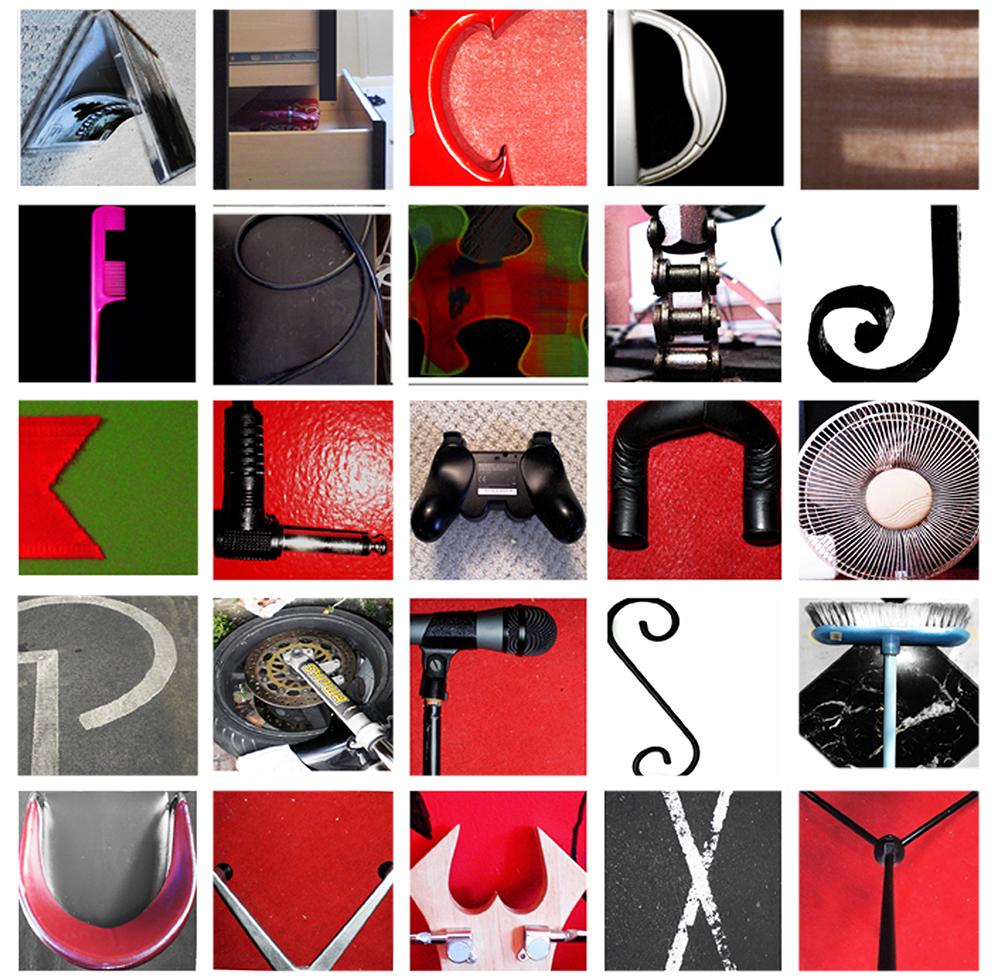 Using the camera find the full set of letters of the alphabet; A – Z from around your home. Each CAPITAL letter should be framed to occupy and fill a square format. The following should be considered:All photos must be your own work!Letters must be identified from either the natural or man-made environment.Consider composition – you don’t want a lot of negative space in these photographs The letter should be clear, you do not want a distracting backgroundPhotographs may need minor adjustments in an image editing app. (I will post a list of Photoshop alternatives)Extension: Consider a colour palette – mono chrome, complementary colours, black and white etc. An example is given to show you what it can look like.Presentation of the alphabet There is a template to help you arrange the alphabet in perfect squares Copy and paste this template to a PowerPoint slide. Drag you photographs in on top of the template.Crop the photograph so that is it square  (Format > crop)Resize (drag photograph from one of the four corners to keep the photograph in proportion) Alternatively if you can think of a more creative way to display your alphabet feel free to do this. 